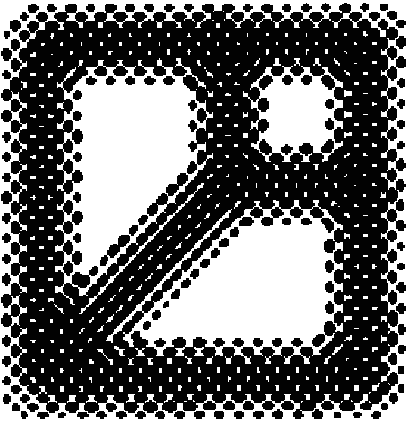 Akademia Sztuk Pięknychim. Władysława Strzemińskiego w ŁodziWydział Sztuk ProjektowychKIERUNEK  TKANINA I UBIÓR…..................................................imię i nazwiskonr albumu XXXXPRACA LICENCJACKAŁódź 2020Akademia Sztuk Pięknychim. Władysława Strzemińskiego w ŁodziWydział Sztuk projektowychKIERUNEK  TKANINA I UBIÓR…..................................................imię i nazwiskonr albumu XXXXPRACA LICENCJACKACzęść I. Dokumentacja procesu projektowego (w języku angielskim)…………………………………………………………………………………………promotor dokumentacji procesu projektowego pracy licencjackiej (stopień/tytuł naukowy, imię i nazwisko)Przyjmuję dokumentację procesu projektowego pracy licencjackiej……………………………………                                                                   podpis promotoraCZĘŚĆ II. Temat pracy praktycznej – projektowej w języku polskimw języku angielskim……………………………………………………………………………………………………Promotor części praktycznej – projektowej (stopień/tytuł naukowy, imię i nazwisko)Przyjmuję część projektową pracy licencjackiej…………………………………………………………                                                        Podpis promotora                    CZĘŚĆ III. Prace z 5 lub 6 semestru zrealizowane w  pracowni ogólnoplastycznej                                                        malarstwo/rysunek/grafika/fotografia/rzeźba/nowe media (w języku angielskim)…………………………………………………………………………………………………………………………...Opiekun części ogólnoplastycznej  (stopień/tytuł naukowy, imię i nazwisko)Przyjmuję część ogólnoplastyczną  pracy licencjackiej…………………………………………………                                                        podpis opiekunaŁódź 2020SPIS TREŚCICZĘŚĆ I. Dokumentacja procesu projektowego wykonana pod kierunkiem…………….Plansze koncepcyjne                                                          Opis źródła inspiracji i założenia projektowe…………………………....……….……….6Próbki tkanin i detali………….…………………..…………………….…………..…....14Projekty……………………………………………………………………….………….16Dokumentacja techniczno-technologiczna……………………………...……...……..…24Bibliografia   …………………………………………….………………....……………34Spis stron internetowych..…………………………..………….…….…………………..35Spis źródeł ilustracji………………………………………………...……...…………….36CZĘŚĆ II. Temat części projektowej. Kolekcja ……….. zrealizowanej pod kierunkiem ……CZĘŚĆ III. Dokumentacja fotograficzna części  ogólnoplastycznej wykonanych pod kierunkiem…Opis prac…………………………………………………………………………………46Akademia Sztuk Pięknychim. Władysława Strzemińskiego w ŁodziWydział Sztuk projektowychKIERUNEK  TKANINA I UBIÓR………………………………….imię i nazwiskonr albumu XXXXDokumentacja procesu projektowegoWykonana pod kierunkiem…………………….   Stopień/tytuł naukowy, imię i nazwisko promotoraŁÓDŹ 2020DOKUMENTACJA procesu projektowegoPraca pisemna (czyli opis źródła inspiracji i założenia projektowe) nie powinna przekraczać
10 stron tekstu (nie licząc zdjęć). Strona to 1800 znaków ze spacjami. W całości KSIĘGA DYPLOMOWA pracy licencjackiej powinna składać się z około 30- 40 stron.Temat kolekcji ● Plansze koncepcyjne, czyli tablice inspiracji pokazujące nastrój kolekcji, charakterystyczne detale, formy, kolory. Przygotowane w programie graficznym w formacie A3.● Opis źródła inspiracji. W jaki sposób dokonujesz transpozycji materiałów inspirujących
na kolekcję ubiorów. ● Założenia projektowe:- w przypadku kolekcji użytkowej( ubiór, biżuteria, obuwie, tkanina) - do kogo skierowana jest kolekcja (ustalenie przedziału cenowego, określenia ekskluzywna, unikatowa, klasyczna, casual, młodzieżowa, itd.)a) sposoby dystrybucji, sprzedażyb) na jaki sezonc) określenie wiodącej linii, formy, np. oversize, A, T, X, empire d) tkaniny, surowcee) kolorystyka główna i akcenty kolorystycznef) użyty detal - zapięcia, dekoracje, stębnowanie, taśmyg) asortymenty- w przypadku kolekcji nieużytkowej (ubiór, biżuteria, obuwie, tkanina)a) określenie wiodącej linii, formyb) tkaniny, surowcec) kolorystyka główna i akcenty kolorystyczned) użyty detal e) asortymenty● ProjektyRysunki poszczególnych elementów kolekcji. W przypadku dyplomu z projektowania ubioru/kostiumu rysunki poszczególnych modeli ze stylizacją całej sylwetki.  ● Dokumentacja techniczno-technologicznaProjektowania ubioru- rysunki na płasko przód/tył w programie graficznym Corel lub Illustrator wraz z detalami, opisem asortymentów i wymiarowaniemPozostałe specjalizacje - rysunki na płasko przód w programie graficznym Corel lub Illustrator lub inne wraz z detalami, opisem asortymentów i wymiarowaniemTekst pisany czcionką Times New Roman 12 punktów, wyjustowany (wyrównany do obu marginesów),  ok. 10 stron (strona to 1800 znaków ze spacjami).Promotor decyduje o tym, czy temat został wyczerpany. Jeśli powołujemy się na poglądy innych lub cytujemy teksty, konieczne jest zamieszczenie przypisów i bibliografii.Wykorzystanie ilustracji źródłowych: w pracy powinien być zawarty opis -  źródło ilustracji: tytuł, autor, wydawnictwo/strona internetowa, rok i miejsce  wydania, nr strony; źródłowy tytuł zdjęcia, autor zdjęcia.BIBLIOGRAFIAEvans Caroline, Frankel Susanah, The Mouse of Viktor&Rolf, Merrell Publishers, London 2008Evans Caroline, Mens Suzy, Polhemus Ted, Hussein Chalayan, Rotterdam Nai Publishers-Groniger Museum, Rotterdam 2005Farrelly Liz, Fashion Forever: 30 years of Subculture, Immprint, London 2004Frankel Susanah, Visionaries – Interview with the Fashion Designers, Victoria & Albert Museum, London 2005Jones Terry, Mair Avril, Fashion Now: – i-D selects the World's 150 Most Important Designers, Taschen, Köln 2005Lillethun Abby, Welters Linda, The Fashion Reader, Bloomsbury Academic, Oxford 2007McRobbie Angela, British Fashion Industry – Rag Trade or Image Industry?, Routledge, London 1998SPIS STRON INTERNETOWYCHhttp://news.bbc.co.ukhttp://www.andyworthington.co.uk/2008/02/14/pants-to-guantanamo-agent-provocateur-and-reprieve-make-a-cheeky-statement-about-detention-without-charge-or-trial/ http://www.showstudio.com/project/politicalfashion/movies http://www.nytimes.com/2007/02/11/fashion/shows/11KAFFIYEH.html?_r=2&adxnnl=1&adxnnlx=1235131259-NiRH59H49mvrozp5e1cVaw http://en.wikipedia.org/wikiwww.style.comhttp://www.fabsugar.comhttp://www.activeresistance.co.ukhttp://news.bbc.co.ukSPIS ŹRÓDEŁ ILUSTRACJISpis musi być zgodny z numerami pod ilustracjamiAkademia Sztuk Pięknychim. Władysława Strzemińskiego w ŁodziWydział sztuk projektowychKIERUNEK  TKANINA I UBIÓR………………………………….imię i nazwiskonr albumu XXXXTemat części projektowej – kolekcja ……zrealizowana w pracowni….pod kierunkiem…………...………………….           Stopień/tytuł naukowy, imię i nazwisko promotoraŁÓDŹ 2020DOKUMENTACJA ZDJĘCIOWAWymagana jest dokumentacja zdjęciowa prezentująca każdy z elementu kolekcji biżuterii/obuwia/tkanin.W przypadku kolekcji ubioru- zdjęcia lookbook’owe pokazujące zrealizowane modele (minimum 6 sylwetek, reszta pozostaje w wersji projektowej).- ewentualnie zdjęcia sesyjne - forma promocji, sprzedania kolekcji poprzez stylizację.Wszystkie prezentowane w Księdze Dyplomowej reprodukcje prac przygotowanych do prezentacji dyplomowej powinny zostać zapisane
na płycie w formacie JPG lub TIFF minimum A5, w rozdzielczości 300 dpi. W przypadku wykorzystania ilustracji źródłowych w celu symulacji zastosowania np. druku lub innych elementów zaprojektowanych przez dyplomanta  praca powinna zawierać opis -  źródło ilustracji: tytuł, autor, wydawnictwo/strona internetowa, rok i miejsce  wydania, nr strony, źródłowy tytuł zdjęcia, autor zdjęcia.Akademia Sztuk Pięknychim. Władysława Strzemińskiego w ŁodziWydział Sztuk ProjektowychKIERUNEK  TKANINA I UBIÓR……………………………………imię i nazwiskonr albumu XXXXCZĘŚĆ OGÓLNOPLASTYCZNAprace zrealizowane w pracowni….pod kierunkiem  …………………………. …………………….           Stopień/tytuł naukowy, imię i nazwisko opiekunaŁÓDŹ 2020PRACE Z PRACOWNI OGÓLNOPLASTYCZNEJ MALARSTWO/RYSUNEK/GRAFIKA/FOTOGRAFIA/RZEŹBA/NOWE MEDIAKrótki (min. 1800 znaków ze spacjami) opis kolekcji nawiązującej do części projektowej/specjalizacyjnej Opis kolekcji – ilość prac…, technika…, formaty…, zrealizowane w pracowni…; pod kierunkiem…;Objaśnienie tematyki prac/ źródeł inspiracji;Analiza formy plastycznej;Podsumowanie.Fotografie każdej pracy z podpisem: (tytuł, technika, rozmiar)Wszystkie prezentowane w Księdze Dyplomowej reprodukcje prac przygotowanych
do prezentacji dyplomowej powinny zostać zapisane na płycie w formacie JPG lub TIFF minimum A5, w rozdzielczości 300 dpi. Strony powinny być numerowane, numerów nie umieszczamy na stronach tytułowych czyli tych z nagłówkiem Akademia Sztuk Pięknych oraz na stronach tablic koncepcyjnych
(te numery są w domyśle). W celu wprowadzenia numeracji na określonych stronach dzielimy tekst na sekcje. Tekst i ilustracje tylko na stronach prawych, lewa strona pozostaje wolna.
Marginesy 2,0 cm z prawej, lewej, z dołu i z góry. Z lewej strony dodajemy jeszcze 0,5 cm
na wszycie. Preferowana czcionka Times New Roman, rozmiar 12, interlinia 1,5. Tekst powinien być wyjustowany. Najlepiej pisać pracę w programie Word. Każda ilustracja wykorzystana w tekście powinna zawierać opis -  źródło ilustracji: tytuł, autor, wydawnictwo/strona internetowa, rok i miejsce  wydania, nr strony; źródłowy tytuł zdjęcia, autor zdjęcia.W przypadku wykorzystania ilustracji źródłowych w celu symulacji zastosowania np. druku lub innych elementów zaprojektowanych przez dyplomanta  praca powinna zawierać opis -  źródło ilustracji: tytuł, autor, wydawnictwo/strona internetowa, rok i miejsce  wydania,
nr strony; źródłowy tytuł zdjęcia, autor zdjęcia. Przypisy dolne, czyli na dole strony oddzielamy od tekstu głównego linią ciągłą.
Przypisy łączą się z tekstem za pomocą odnośników cyfrowych zamieszczanych w postaci górnego indeksu. Odnośniki cyfrowe mogą być kolejnymi liczbami naturalnymi. Preferowana czcionka Times New Roman, rozmiar 10, interlinia 1,0. Zdjęcia prac dyplomowych:Każda reprodukcja realizacji dyplomowej powinna zawierać opis: temat, technika, rozmiary, autor zdjęcia; w przypadku kolekcji ubioru nazwisko modela. (dyplomant powinien mieć pisemną zgodę modela na wykorzystanie wizerunku).Pracę należy złożyć w następującej ilości: • 1 egzemplarz do akt - praca w twardej oprawie drukowana dwustronnie z dołączoną wersją elektroniczną na płycie DVD; • 2 egzemplarze w oprawie twardej, każdy z dołączoną wersją elektroniczną na płycie DVD; • 2 dodatkowe egzemplarze wersji elektronicznej na płytach DVDWersję elektroniczną tekstu należy zapisać w formatach PDF i Microsoft Word.
Wersja elektroniczna powinna być oznakowana (opatrzona wydrukowaną etykietą) i w sposób trwały dołączona do każdego egzemplarza pracy dyplomowej.Dla promotora i opiekunów  należy przygotować  płyty z zapisem reprodukcji kolekcji
w osobnym folderze zapisane  w formacie JPG lub TIFF minimum A5, w rozdzielczości 300 dpi. Dokument ten stanowi załącznik do wydziałowego regulaminu prac dyplomowych. Należy się zapoznać ze standardami pracy teoretycznej zamieszczonymi na stronie ASP: https://www.asp.lodz.pl/images/stories/uczelnia/dokumenty/dla_dyplomantow/170404-standardy-pracy-teoretycznej.pdfUwaga: w odniesieniu do części ogólnoplastycznej nie używamy określenia aneks.